UFSCAR – CECH (Centro de Educação e Ciências Humana)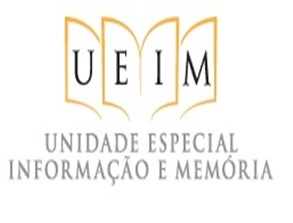 ATA DA 26ª REUNIÃO DA EQUIPE DA UNIDADE ESPECIAL DE INFORMAÇÃO E MEMÓRIA - UEIM,  REALIZADA EM 15 DE SETEMBRO  DE 2021, ÀS 09h30, ON-LINE ATRAVÉS DA PLATAFORMA INSTITUCIONAL ONLINE RNP.Às nove horas e trinta minutos do dia quinze de setembro, no ano dois mil e vinte e um, on-line, através da plataforma institucional on-line RNP, contando com a presença da Coordenadora Pró-Tempore da UEIM, Profa. Dra. Luciana Salazar Salgado, do Bibliotecário Documentalista  e Coordenador Técnico Pró-Tempore da UEIM, Ricardo Biscalchin e da Auxiliar em Administração Gisele Aparecida Monti Carmelo Donadoni,  foi realizada a vigésima sexta reunião da Equipe da Unidade Especial de Informação e Memória, UEIM/CECH, sob a presidência da Coordenadora Pró-Tempore da UEIM, Profa. Dra. Luciana Salazar Salgado. PAUTA:  1-  Aprovação da Ata da 25ª  Reunião  da  UEIM  durante a pandemia de COVID-19, realizada em 23/08/2021 (2ª feira). Aprovada por unanimidade;    2- Acompanhamento da aprovação das atualizações do Regimento Interno da UEIM, processo SEI nº 23112.001130/1997-86.  A Auxiliar em Administração Gisele Aparecida Monti Carmelo Donadoni informou aos presentes que o processo SEI nº 23112.001130/1997-86 foi encaminhado à direção do CECH para homologação do Regimento Interno da UEIM em reunião do CoC-CECH. Em seguida,  será encaminhado à Secretaria dos Órgãos Colegiados - SOC, para homologação no CONSUNI e demais providências; 3- Aprovação de um documento para encaminhar para os interessados que solicitarem realizar atividades na UEIM neste momento de pandemia; A equipe da UEIM aprovou o texto abaixo a ser utilizado como resposta padrão aos interessados que solicitarem realizar atividades na UEIM neste momento de pandemia, conforme segue:  “A UEIM está se estruturando para a digitalização do seu acervo, e no que se refere aos livros e outros materiais com propriedade intelectual e direitos autorais irá analisar caso a caso. No momento da pandemia, essa atividade de digitalização está suspensa por orientação dos órgãos superiores da universidade, sobre não autorizar o trabalho presencial, aos quais a UEIM responde”;   INFORMES:   1-  GRUPO GOVERNANÇA EM REDES MULTICAMPI de Proposta de Processos de Recebimentos e Análises demandas relacionadas aos Espaços Físicos - Processo no 23112.014107/2021-14 – documento SEI no 0451848; A Secretaria da UEIM respondeu a demanda, conforme e-mail abaixo: “Prezada Profa. Ana Cristina Juvenal da Cruz - Diretora do CECH/UFSCar. ASSUNTO: GRUPO GOVERNANÇA EM REDES MULTICAMPI de Proposta de Processos de Recebimentos e Análises de demandas relacionadas aos Espaços Físicos - Processo no 231 12.014107/2021-14 - SEI no 0451848. Conforme solicitado através do e-mail CECH de 12/08/2021, abaixo estamos encaminhando as demandas de EPIs da saúde e manutenção que a UEIM necessita neste momento de pandemia, a qual a UEIM deliberou em reunião de equipe em 23/08/2021: a) Telas anti insetos para a manutenção de suas janelas abertas durante todo o tempo para a circulação de ar nos seus espaços (salas de acervo, auditório, sala de exposição, núcleos); b) Face shield para proteção de sua equipe de trabalho (10 unidades); c) Álcool em gel para a equipe e pesquisadores; d) Máscaras e luvas descartáveis para manuseio do acervo; e) Placas de acrílico para serem colocadas como barreiras nas mesas. Desde já agradecemos e nos colocamos à disposição para demais esclarecimentos, atenciosamente, Gisele Aparecida Monti Carmelo Donadoni - Auxiliar em Administração da UEIM/CECH/UFSCar.”  Acontece que, no dia 24/08/21 a UEIM recebeu o email CECH com o seguinte teor:  “De: Centro de Educação e Ciências Humanas - CECH <cech@ufscar .br> 24 de agosto de 2021. Para: UEIM UFSCar ueim@ufscar.br  Prezada Gisele, boa tarde! A Profa. Ana Cristina pede desculpas, mas houve um erro no título do email que ela enviou no dia 12/ago. A mensagem não se tratava de pedir demandas de material de EPI de saúde. As demandas de EPIs serão executadas pela ProAd tão logo tenhamos anuência de retorno e manteremos o CECH atualizado sobre essas etapas. Então, sobre o email do dia 12/ago, pedimos que o leiam e entendam desconsiderando o título. O assunto é: GRUPO GOVERNANÇA EM REDES MULTICAMPI de Proposta de Processos de Recebimentos e Análises de demandas relacionadas aos Espaços Físicos - Processo no 23112.014107/2021-14 - SEI no 0451848. Qualquer dúvida, estamos à disposição. Atenciosamente, Cláudia Fernanda Chinaglia de Oliveira Souza - Secretária Executiva do CECH/UFSCar.”  Diante disso, a UEIM encaminhou ao CECH o e-mail a seguir:   “De: UEIM <ueim@ufscar .br> 26 de agosto de 2021 20:14. Para: "CECH - Centro de Educação e Ciências Humanas" cech@ufscar.br Prezada Profa. Dra. Ana Cristina Juvenal da Cruz - Diretora do CECH. Assunto: GRUPO GOVERNANÇA EM REDES MULTICAMPI de Proposta de Processos de Recebimentos e Análises de demandas relacionadas aos Espaços Físicos - Processo no 23112.014107/2021-14 - SEI no 0451848. Conforme Solicitado através do e-mail CECH de 12/08/2021, abaixo estamos encaminhando a demanda que a UEIM necessita neste momento, a qual a UEIM deliberou em reunião de equipe:  a) Reforma e readequação da iluminação da sala de acervo, que necessita de uma reorganização na posição  das calhas/lâmpadas.  Desde já agradecemos e nos colocamos à disposição para demais esclarecimentos, atenciosamente, Gisele Aparecida Monti Carmelo Donadoni - Auxiliar em Administração da UEIM/CECH/UFSCar”. Na sequência, a Secretaria Executiva do CECH respondeu o e-mail, conforme abaixo:  “De: Centro de Educação e Ciências Humanas - CECH <cech@ufscar .br> 27 de agosto de 2021. Para: UEIM UFSCar ueim@ufscar.br Oi Gisele, bom dia! Tudo bem? A pedido da Profa. Ana Cristina, agradecemos as informações, mas neste momento a ideia é colher sugestões para o modelo que irá acolher as propostas no futuro. Tão logo tenhamos o início dos procedimentos, após aprovação no CoAd, teremos informações sobre como as demandas serão realizadas .  Atenciosamente, Cláudia Fernanda Chinaglia de Oliveira Souza - Secretária Executiva/CECH/UFSCar”;   2- Plano de Desenvolvimento de Pessoas 2022 – CECH. (e-mail 24/08/20210; A UEIM recebeu o e-mail CECH de 23/08//2021, conforme a seguir:  “De: Centro de Educação e Ciências Humanas - CECH <cech@ufscar . Para: UEIM.  Prezadas e prezados,  Encaminho Oİcio nº 67/2021/DiDP /ProGPe de 29/06/2021, referente ao Plano de Desenvolvimento de Pessoas 2022 para realização do Levantamento das Necessidades de Desenvolvimento, solicitando as informações das unidades do CECH.  Ressaltamos a importância da leitura do Oİcio 67 e do Manualque ajudará na elaboração e preenchimento da Planilha, em anexo.  As planilhas preenchidas deverão ser encaminhadas diretamente ao CECH, pelo e-mail cech@ufscar .br, atédia 27/08/2021, impreterivelmente.  A  pedido  da  DiDP /ProPGPE,    o  processo  não  será  tramitado  entre  as  unidades  para  que  não  fique carregado de informações e planilhas paralelas.   Atenciosamente,  Ana CrisƟna Juvenal da Cruz - Diretora do CECH”. A UEIM respondeu, conforme cópia do e-mail a seguir:  De: UEIM UFSCar <ueim@ufscar .br> 24 de agosto de 2021 17:52.  Para: "CECH - Centro de Educação e Ciencias Humanas" cech@ufscar.br   Prezada Profa. Dra. Ana Cristina Juvenal da Cruz.  Diretora do CECH/FSCar.  Considerando  que  a  UEIM  não  envolve  cursos  específicos  para  demandar,  nossa  equipe  entendeu  que  a planilha é  direcionada  ao  CECH. Neste sentido,  a UEIM  vai  apontar  a  questão  da  geração  de  valor  para  o  usuário como sugestão ao centro.  Geração  de  valor  para  o  usuário,  destacada  na  planilha  como  "Capacidade  e  sensibilidade  para compreender as necessidades e expectativas dos usuários em relação aos serviços do Estado, de orientar a atividade  da  organização  para  o  resultado,  e  de  buscar  o  envolvimento  da  sociedade  no  processo  de formulação e implementação da política e dos serviços públicos."  À disposição,  atenciosamente,  Gisele Ap. Monti Carmelo Donadoni.  Auxiliar em Administração da Unidade Especial de Informação e Memória – UEIM/CECH/UFSCar”.       3- Queimadas no serrado da UFSCar;  A seguir, seguem os informes da UFSCar sobre o triste acontecimento em relação às queimadas em área de vegetação no Campus da UFSCar São Carlos e área adjacentes: 1) “Comunicado Inforede UFSCar de 05/09/2021, às 22h50. Informe da Reitoria sobre fogo em área do Campus São Carlos da UFSCar e riscos no acesso à área.  Como muitos já devem saber, uma área de vegetação no Campus São Carlos da UFSCar, junto a outras áreas adjacentes, foi atingida na tarde de hoje (5/9) pelos incêndios que, infelizmente, têm sido comuns na região.  Equipes da Defesa Civil, do Corpo de Bombeiros, bem como do Parque Ecológico, da Embrapa, de usinas da região e da própria UFSCar atuaram intensamente para conter o fogo. A UFSCar já trabalha também em diagnóstico da extensão da área atingida, bem como em apoio à investigação das causas do fogo e demais medidas que venham a ser necessárias.  Mesmo com o acesso ao Campus restrito e controlado, alguns locais seguem frequentados para prática de atividades físicas e de lazer. Assim, é importante destacar que, devido aos danos provocados pela queimada, há alto risco de queda de árvores em várias áreas de vegetação. Assim, a Reitoria da UFSCar reforça a importância de não haver, em nenhuma hipótese, visita ao local, reiterando o alto risco envolvido, não apenas às pessoas, mas também ao ambiente e ao trabalho das equipes que buscam controlar a situação”;   2) “Comunicado Inforede UFSCar de 06/09/2021, às 10h38. Atualização sobre fogo em área de eucaliptos na UFSCar: equipes seguem trabalhando em últimos focos, e área não deve ser acessada devido a alto risco de queda de árvores.  A Administração Superior da UFSCar informa que o fogo que atinge, desde a tarde de ontem, majoritariamente áreas com eucaliptos no extremo Norte do Campus São Carlos, segue em pequenos focos, com o incêndio principal controlado com o trabalho incansável de equipes da Defesa Civil, Corpo de Bombeiros, Parque Ecológico, Embrapa, usinas da região e da própria UFSCar. No momento, esses focos estão sendo monitorados pelas equipes para que sua extinção possa acontecer sem que o fogo chegue à área de Cerrado, felizmente poupada pelo incêndio principal (diagnóstico da extensão precisa da queimada ainda depende de informações técnicas adicionais que deverão estar disponíveis no final do dia de hoje).
Neste momento, é essencial que as pessoas NÃO SE DIRIJAM AO LOCAL em hipótese alguma, pois há quedas de eucaliptos, oferecendo alto risco à integridade física e à vida humana. A UFSCar reconhece e agradece a preocupação e a disponibilidade das pessoas em ajudar, mas, neste momento, qualquer incursão ao local apenas dificultará ainda mais o trabalho das equipes que buscam conter o fogo nos eucaliptos.
Manteremos a comunidade universitária e a população de São Carlos informadas de quaisquer ocorrências relevantes e mudanças no cenário, reiterando que é ALTÍSSIMO O RISCO DE QUALQUER APROXIMAÇÃO DOS LOCAIS atingidos pela queimada”;   3)  Comunicado Inforede UFSCar de 06/09/2021, às 14h21.  Atualização sobre fogo em área de eucaliptos na UFSCar II: equipe da UFSCar trabalha para restabelecer energia elétrica em regiões da área Norte.  “A Administração Superior da UFSCar informa que o fogo que atinge, desde a tarde de ontem, majoritariamente áreas com eucaliptos no extremo Norte do Campus São Carlos, e segue em pequenos focos, danificou, por volta das 13 horas, algumas estruturas ligadas ao fornecimento de energia elétrica instaladas na proximidade do Instituto Federal de São Carlos (IFSP), deixando os setores do ramal 4 (Cabine Norte) sem energia.  Por conta do ocorrido, as equipes da UFSCar que atuam na área estão adotando medidas emergenciais, através da realização de uma manobra na rede de energia, para que os prédios dentro do Campus abastecidos pelo ramal 4 tenham o fornecimento restabelecido na próxima hora. No IFSP essa manobra não poderá ser realizada, e a energia no local poderá ser restabelecida somente quando o fogo estiver totalmente controlado.
Reiteramos que as equipes da Defesa Civil, Corpo de Bombeiros, Parque Ecológico, Embrapa, usinas da região e da própria UFSCar seguem monitorando e controlando os pequenos focos de incêndio remanescentes. Neste momento, é essencial que as pessoas NÃO SE DIRIJAM AO LOCAL em hipótese alguma, pois há quedas de eucaliptos, oferecendo alto risco à integridade física e à vida humana. 
Manteremos a comunidade universitária e a população de São Carlos informadas de quaisquer ocorrências relevantes e mudanças no cenário, reiterando que é ALTÍSSIMO O RISCO DE QUALQUER APROXIMAÇÃO DOS LOCAIS atingidos pela queimada”;  4) “Comunicado Inforede de 06/09/2021, às 18h22.  Atualização sobre fogo em área de eucaliptos na UFSCar III: equipes controlaram os focos de incêndio, mas ainda há alto risco de queda de árvores no local.  A Administração Superior da UFSCar informa que, após o incansável trabalho das equipes da Universidade, Corpo de Bombeiros, Defesa Civil, Parque Ecológico, Embrapa e usinas da região, o fogo que atingiu a área de vegetação da UFSCar na tarde de ontem (5/9) está controlado e sem novos focos. Os esforços de contenção contaram também com o trabalho da Polícia Ambiental.
As áreas mais atingidas pelo fogo foram as com eucaliptos localizadas no extremo Norte do Campus São Carlos. Mesmo com o incêndio controlado, o risco de queda de árvores atingidas pelo fogo ainda é alto. Portanto, permanece a recomendação e o pedido para que as pessoas NÃO SE DIRIJAM AO LOCAL em hipótese alguma, uma vez que a queda dos eucaliptos oferece alto risco à integridade física e à vida humana.
A equipe de vigilância segue monitorando o local de forma preventiva. Por conta do fogo, por volta das 13 horas da tarde desta segunda-feira (6/9), algumas estruturas ligadas ao fornecimento de energia elétrica instaladas na proximidade do Instituto Federal de São Carlos (IFSP) foram danificadas e deixaram os setores do ramal 4 (Cabine Norte) sem energia por cerca de uma hora. Para solucionar o problema, as equipes da UFSCar adotaram medidas emergenciais, através da realização de uma manobra na rede de energia. Neste momento, toda a energia do Campus está restabelecida.
As equipes da UFSCar seguem realizando monitoramento e captura de imagens de satélite, para realizar o diagnóstico preciso de toda a área atingida, bem como auxiliar na  investigação das causas do fogo e demais medidas que venham a ser necessárias.
Manteremos a comunidade universitária e a população de São Carlos informadas de quaisquer ocorrências relevantes e mudanças no cenário, reiterando que é ALTÍSSIMO O RISCO DE QUALQUER APROXIMAÇÃO DOS LOCAIS atingidos pela queimada”;  5) Comunicado Inforede UFSCar de 08/09/2021, às 14h51.  Informe da Reitoria: UFSCar cria Comitê Gestor Emergencial para áreas atingidas pelo fogo e outras áreas naturais adjacentes.  Reunida ao longo da manhã de hoje (8/9) com representantes de diferentes unidades administrativas para avaliação de situação pós-incêndio e planejamento das próximas ações, a Reitoria da Universidade Federal de São Carlos (UFSCar) decidiu, dentre outras providências, pela criação imediata de Comitê Gestor Emergencial para coordenar os esforços relacionados à avaliação de impacto e aos encaminhamentos necessários envolvendo a ocorrência dos últimos dias, inclusive investigação da causa do fogo; elaborar e encaminhar ações para manejo da área atingida pelo fogo; e articula as ações necessárias em médio e longo prazos para ampliação das estratégias de prevenção. O Comitê será presidido pela Reitora, Ana Beatriz de Oliveira, com coordenação técnica de Érica Pugliesi, gestora da Secretaria Geral de Gestão Ambiental e Sustentabilidade (SGAS).
O fogo iniciado no último domingo (5/9) e agora já controlado atingiu sobretudo áreas com plantações de eucaliptos, mas também um pedaço da área com vegetação de Cerrado. A Reitoria agradece o imenso e incansável esforço das equipes internas que atuaram no combate ao fogo - especialmente as da Prefeitura Universitária (PU) e da SGAS - e, também, os parceiros externos que rapidamente se mobilizaram e evitaram danos ainda maiores: Defesa Civil, Corpo de Bombeiros, Embrapa, Parque Ecológico, Polícia Ambiental e usinas da região. Agradecemos também os inúmeros coletivos e pessoas que nos procuraram oferecendo diferentes tipos de apoio, que serão essenciais na trajetória de construção coletiva que vislumbramos como eficaz no cuidado com essas áreas naturais tão importantes que abrigamos no nosso campus.
O Comitê Gestor Emergencial terá representantes da própria Reitoria, PU e SGAS, bem como das pró-reitorias de Administração, Gestão de Pessoas e Pós-Graduação, da área de Comunicação e parceiros externos, especialistas na temática e, também, do IFSP (Instituto Federal de São Paulo), pela sua proximidade com a região atingida. Sua atuação deverá, inclusive, acelerar projetos, estruturas e ações que já vinham sendo construídas ou estavam em andamento na Universidade, como o Protocolo de Uso e Manejo das Áreas Naturais da UFSCar construído por grupo de trabalho criado em 2018, sob a liderança da SGAS. Além disso, deve ser buscada a ampliação da abrangência de ações voltadas ao envolvimento comunitário na proteção da área, seja em projetos de educação e comunicação ou pela consolidação de parcerias com outras instituições de São Carlos e região e, também, órgãos como o Ibama, no âmbito, por exemplo, do Centro Nacional de Prevenção e Combate aos Incêndios Florestais (Prevfogo).
Em relação às multas noticiadas pela imprensa local, a UFSCar informa que não foi formalmente notificada até o momento e, portanto, ainda não deve se manifestar. No entanto, do que conhecemos informalmente, é importante já esclarecer que os aceiros existentes na área atingida estavam com a sua manutenção em dia, como inclusive atestado em vistoria recente na área por órgão competente, e outras medidas apontadas como falhas (segundo as notícias) também já estavam em andamento. Algumas, infelizmente, tinham sido encaminhadas pela gestão que assumiu a Administração Superior no início deste ano, mas não puderam ser concluídas antes do incêndio, devido às exigências de processos licitatórios e/ou restrições orçamentárias, dentre outras. Estas são as que seguem agora sob coordenação do novo Comitê criado. Assim que receber a notificação, a UFSCar iniciará o diálogo com os órgãos competentes para sua defesa e encaminhamentos necessários.
Encerramos reforçando enfaticamente os riscos envolvidos na presença de pessoas nas áreas atingidas pelo fogo e adjacentes, que ameaçam inclusive a vida humana, frente à grande quantidade de eucaliptos que estão caindo por causa da queimada. Apesar dos alertas já feitos, há uma quantidade razoável de pessoas desrespeitando as barreiras ao acesso, inclusive com uso de buracos em cercas de proteção. Assim, pedimos responsabilidade, bom senso e, também, solidariedade a todas as pessoas, para que nos ajudem nesse esforço de proteger, concomitantemente, a vida das pessoas e o patrimônio natural pelo qual somos responsáveis.  Como vimos fazendo desde o início, a Administração Superior da UFSCar seguirá informando a comunidade universitária e a população sobre os desdobramentos dessa situação que, apesar de perdas irreparáveis, será usada como referência para buscarmos novas estratégias de proteção ao Cerrado da UFSCar neste contexto que, pelas condições climáticas e, também, ações humanas irregulares, favorece as ocorrências dos últimos dias - incluindo esta quarta-feira -, ocorrências que, infelizmente, inclusive não se limitam à área da UFSCar ou, até mesmo, ao município de São Carlos. A UFSCar espera, com isso, inclusive contribuir na produção e disseminação de conhecimentos que possam evitar situações como esta em outros cenário.”.  4- Informe do Bibliotecário Documentalista e Coordenador Técnico Pró-Tempore da UEIM, Ricardo Biscalchin. O Bibliotecário documentalista e Coordenador Técnico Pró-Tempore da UEIM, Ricardo Biscalchin, informou aos presentes que o Projeto UEIM Convida apresentou mais um vídeo, agora abordando a preservação digital. Nele temos como convidado Humberto Celeste Innarelli, profissional de Tecnologia da Informação e Comunicação e coordenador de serviços do Arquivo Edgard Leuenroth do Instituto de Filosofia e Ciências Humanas da Universidade Estadual de Campinas (AEL/IFCH/UNICAMP), professor do curso de Aperfeiçoamento em Patrimônio Documental realizado pelo Instituto de Estudos Brasileiros da Universidade de São Paulo (IEB/USP), professor doutor da Faculdade de Tecnologia de Americana (FATEC-AM/CPS) e coordenador do projeto Repositório Institucional do Conhecimento do Centro Paula Souza - RIC-CPS (CGD/CPS). Neste vídeo são apresentadas questões básicas relacionadas a preservação digital e a compreensão de sua importância em atividades acadêmicas e cotidianas.    Nada mais havendo a tratar, a reunião foi encerrada às 10h23, e eu, Gisele Aparecida Monti Carmelo Donadoni, lavrei a presente ata que vai assinada pelos participantes da reunião, conforme segue: Luciana Salazar Salgado__________________________________________________________;Ricardo Biscalchin______________________________________________________________;Gisele Aparecida Monti Carmelo Donadoni_________________________________________;